HOW TO COMPLETE A REGISTRATION APPLICATION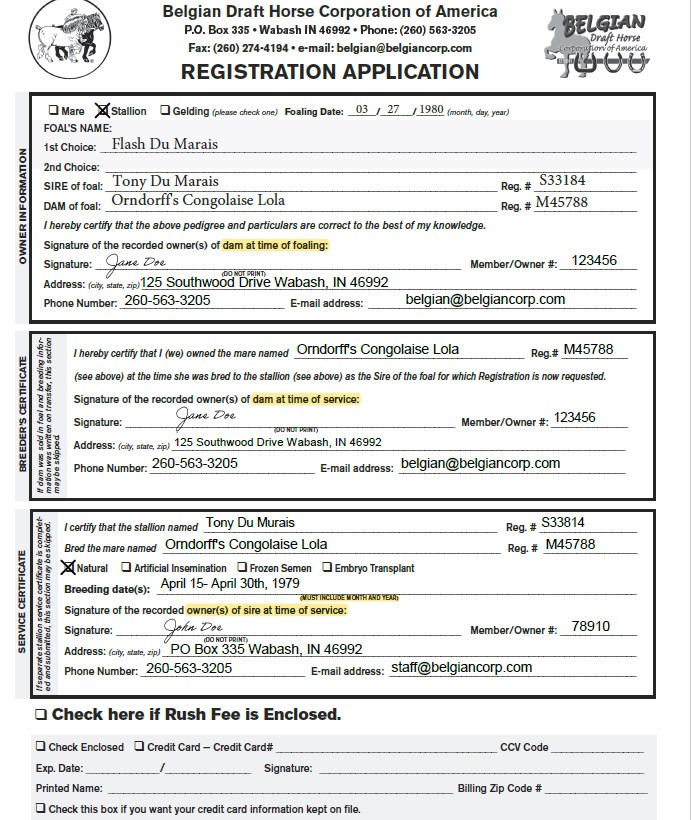 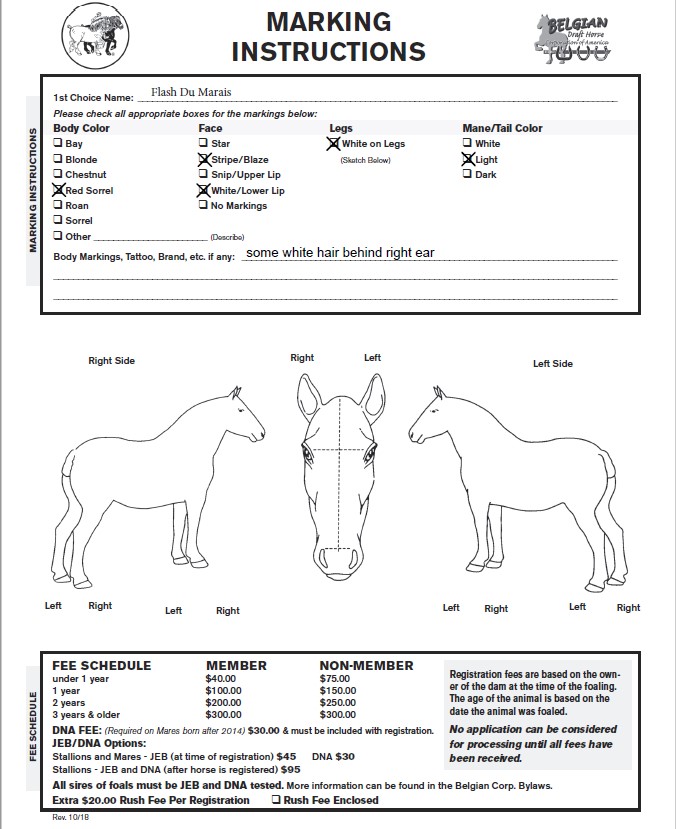 